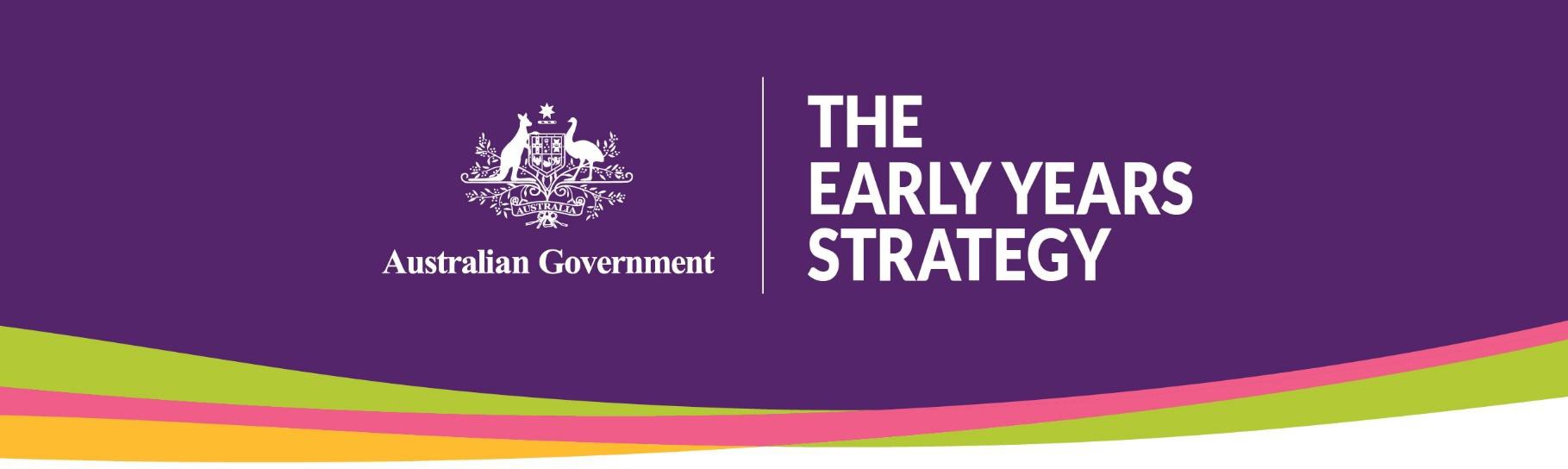 National Early Years Summit AgendaFriday 17 February 2023National Early Years SummitNational Early Years Summit07:30Check-in and registration30 minutes08:00Networking opportunity30 minutes08:30Master of Ceremonies introduction5 minutes08:35Welcome to CountryIntroduction by the Hon Linda Burney MP, Minister for Indigenous Australians Welcome to Country performed by Paul House10 minutes08:45Opening addressThe Hon Amanda Rishworth MP, Minister for Social ServicesThe Hon Dr Anne Aly MP, Minister for Early Childhood Education and Minister for Youth20 minutes09:05Video screening5 minutesSession 1: A vision for the early yearsSession 1: A vision for the early yearsSession 1: A vision for the early years9:10Q&A Panel: A vision for the early years. What does success look like?Moderator: Master of Ceremonies – Jan FranPanel members:Professor Fiona Stanley AC - Founding Director and Patron, Telethon Kids InstituteProfessor Ngiare Brown - Chair, National Mental Health Commission Advisory BoardMyra Geddes - General Manager - Social Impact, Goodstart Early LearningSue Tape - Inclusive Education Project Coordinator, Children and Young People with Disability AustraliaAndrew Baechle - General Manager, Community Service Delivery, Settlement Services InternationalCatherine Liddle - CEO, SNAICC - National Voice for Our Children45 minutes09:55Workshop: What does success look like in the early years?60 minutes10:55Break15 minutesSession 2: Principles – What is important for children and families?Session 2: Principles – What is important for children and families?Session 2: Principles – What is important for children and families?11:10Q&A Panel: How do we ensure children and families are embedded at the centre of policy-making and service delivery?Moderator: Anne Hollonds, National Children's CommissionerPanel members:Georgie Dent - CEO, The ParenthoodAssociate Professor Cathrine Neilsen-Hewett - Apiary Fellow; Academic Director of the Early Years, University of WollongongSylvana Mahmic - CEO, Plumtree Children's ServicesJackie Brady - Executive Director, Family & Relationship Services Australia60 minutes12:10Workshop: Identifying principles that will guide the Early Years Strategy60 minutes13:10Lunch30 minutesSession 3: Priorities - Where to from here?Session 3: Priorities - Where to from here?Session 3: Priorities - Where to from here?13:40Recap of Discussion: Session 1 and 245 minutes14:25Q&A Panel: What should the Government prioritise to achieve improved outcomes for children and families in the early years?Moderator: Professor Sharon Goldfeld, Director, Centre for Community Child Health; Theme Director, Population Health, Murdoch Children's Research InstitutePanel members:Professor Catherine Chamberlain - Head of the Indigenous Health Equity Unit, University of MelbourneDinah Thomasset - Founder and CEO, Villagehood AustraliaLeslie Loble AM - Fellow, Centre for Policy Development; Co-chair of the Early Childcare Development Council; Industry Professor, University of Technology SydneyJamie Crosby - CEO, Families Australia Samantha Page - CEO, Early Childhood AustraliaJenny Buckland - CEO, Australian Children’s Television Foundation60 minutes15:25Break15 minutes15:40Workshop: Identifying priorities for supporting children in the early years60 minutes16:40Recap of Discussion: Session 330 minutes17:10Reflections20 minutes17:30CloseClose